                     安卓设备常见问题及处理方法1、无法开机1）请检查电池是否有电；2）请检查电池是否安装正确； 2）用电源适配器充电10分钟后再尝试开机；3）指示灯是否常亮，如果是，请冷启动设备。2、屏幕显示不正常1、屏幕花屏、白屏、黑屏请把设备重新启动。如果不行，请尝试恢复出厂设置或重新刷机；2、屏幕触摸移位或无法触摸，检查屏幕上是否有异物，清洁屏幕；尝试关机再开机，刷机等方法。3、扫描问题1）出光不识别条码，扫描卡：A、重置扫描头；B、设置为相对应的输出方式；C、重启设备；D、确认条形码是否受损；E、确认是否处于正确的扫描范围及距离；F、确认条形码是否为本设备可以识别的条形码类型。2）不出光线或光线异常：A、重置扫描头或将设备恢复出厂设置；B、清洁扫描窗口；注意事项：1）请勿直视激光，以免伤害眼睛；2）请保持扫描窗口清洁无污垢；3）避免扫描头的磕碰。4、WiFi连接1）检查网络信号强度（2格以上才足够强）；2）首先检查加密方式是否正确，即检查手持设备与本地网络的加密方式是否一致；3）检查密码是否正确；4）检测网络是否正常；5）把网络取消再重新连接（双击网络后点取消保存即可删除密码）；注意事项：1）WiFi使用过程中，一些障碍物（墙、金属和玻璃门窗等物品）会削弱WiFi信号；2）超过路由承载能力，会引起掉线或无法连接；3）网络风暴和网络病毒也会影响WiFi使用。5、SIM卡无网络1）检查当地信号强度；2）检查SIM卡是否安装正确；（注意与SAM卡区分）3）检查SIM卡，是否欠费，是否开通上网功能或者SIM卡是否损坏（SIM卡装入手机进行测试是否损坏或者欠费）；4）接入点是否设置正确；5）确认移动数据端口打开；6）重启设备。6、拍照问题1）无显示：请检查摄像头镜片是否有异物遮挡；重启设备或刷机，排除软件引起的问题；2）拍照模糊：检查镜片是否脏了，清洁镜片以及是否把对焦功能关闭，适当调节拍照的距离和角度。7、磁条卡刷卡失败1）卡槽内是否有异物； 2）卡片是否有明显磨损损坏或断裂； 3） 刷卡时磁条面是否正确（磁面朝下）；4）刷卡手势是否正确。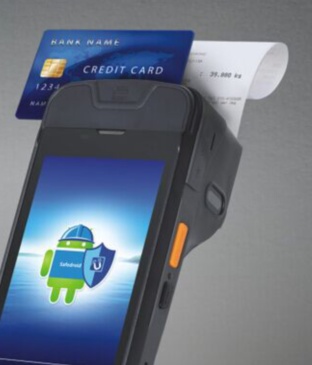 8、IC卡刷卡失败1）卡接触面是否正确（芯片朝上）； 2） 卡是否插到位（卡未到位无法触发事件）； 3）卡片是否有明显磨损损坏或断裂。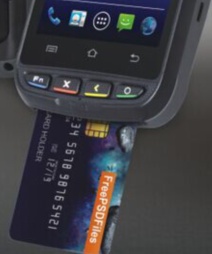 9、非接卡读卡失败1） 射频卡是否放置在刷卡区域内；2）读卡距离最好在5cm以内，读卡速度不能过快（因为射频卡上电读写过程需要稳定场强供电，否则容易失败）；3） 是否同时有两张或以上射频卡在读卡区域附近； 4）检测打印机仓是否扣紧；5）电池电量是否过低，如电量低于10%可能会导致读取失败。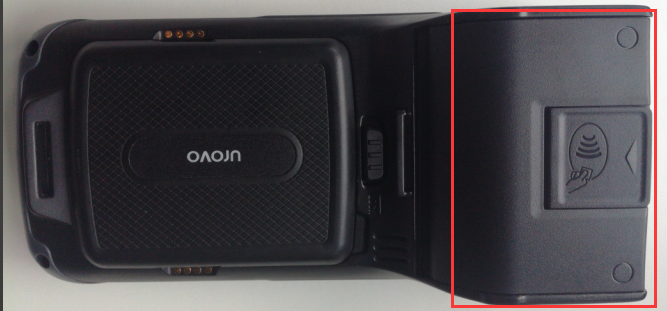 10、打印机打印异常1）打印空白：检查卷纸是否安装正确；2）不走纸：纸仓盖/滚轴是否卡位正确，纸质是否为指定的卷纸； 3）打印模糊：打印机加热头是否粘有异物； 4）无法打印：检查程序或系统问题，重启设备； 5）检测打印机仓是否扣紧；6）电池电量是否过低，如电量低于10%可能会导致打印异常。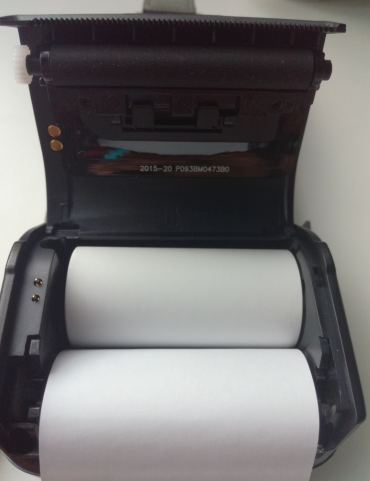 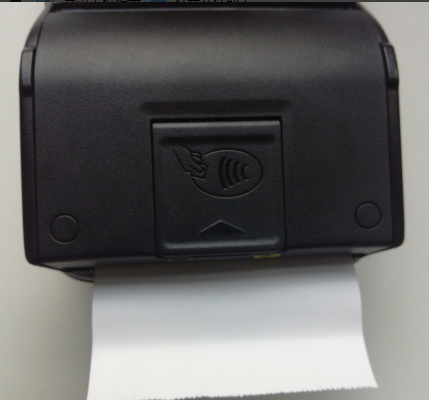 附：电池保养小贴士为了尽量延长您的电池寿命，请遵循以下建议：1. 减少对电池充放电次数。尽量做到当系统提示电池电量不足时才进行充电；在日常使用中防止过度放电。当系统提示电池电量不足时，马上进行充电。过度放电会严重损害电池寿命。2. 在日常使用中防止过度充电。 每次充电时当电池电量达到99%以上时就停止充电。使用座充时请计算好充电时间，一般充电时间在3-4个小时；防止把充满的电池再次放入充电器。过度充电会严重损害电池寿命。3. 初次拿到电池以及每隔3个月左右对电池进行一次完全充放电。4. 电池长期不用时，请从设备中取出放置，并保持电量在50%左右。